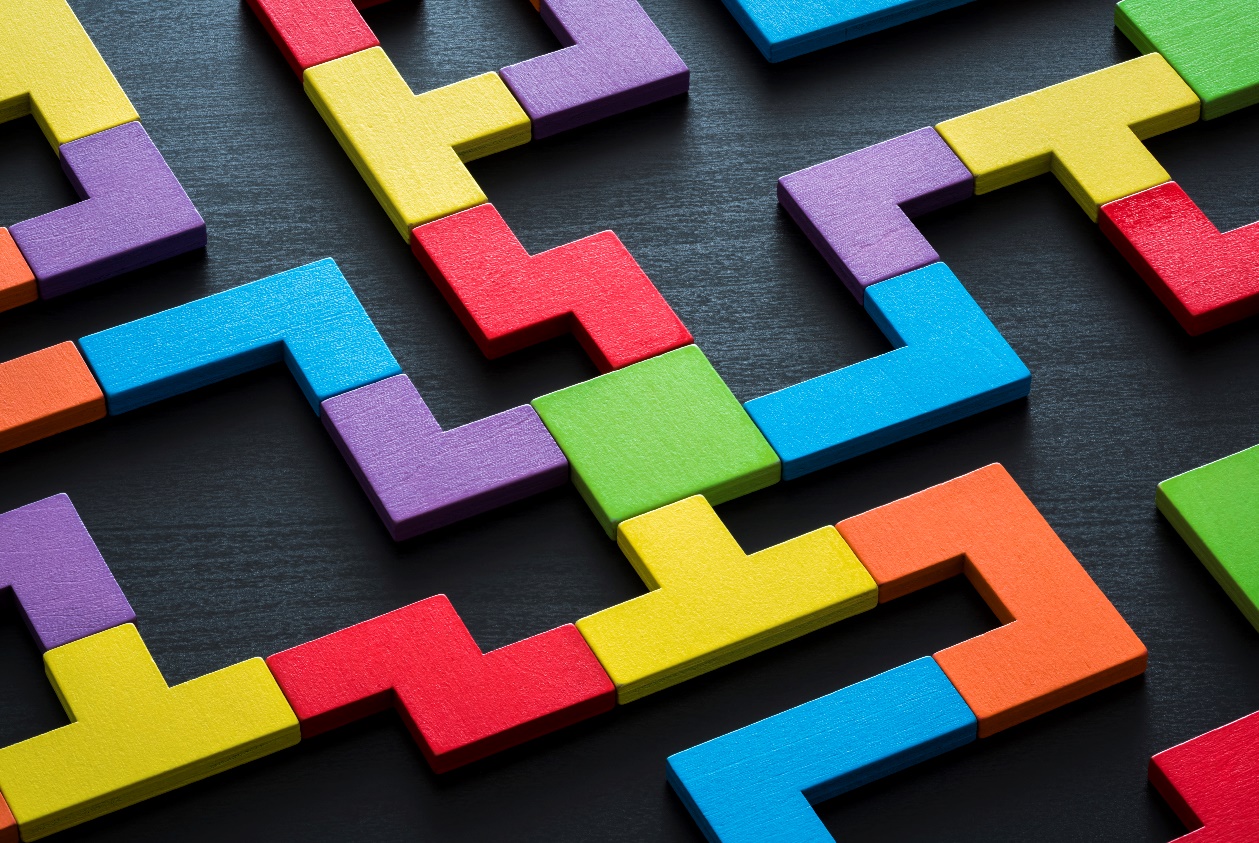 ------- 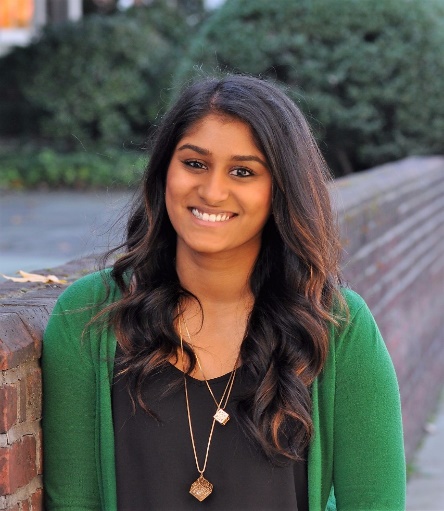 ------- ------- ------- -------------- -------------- ------- ------- ------- ------- 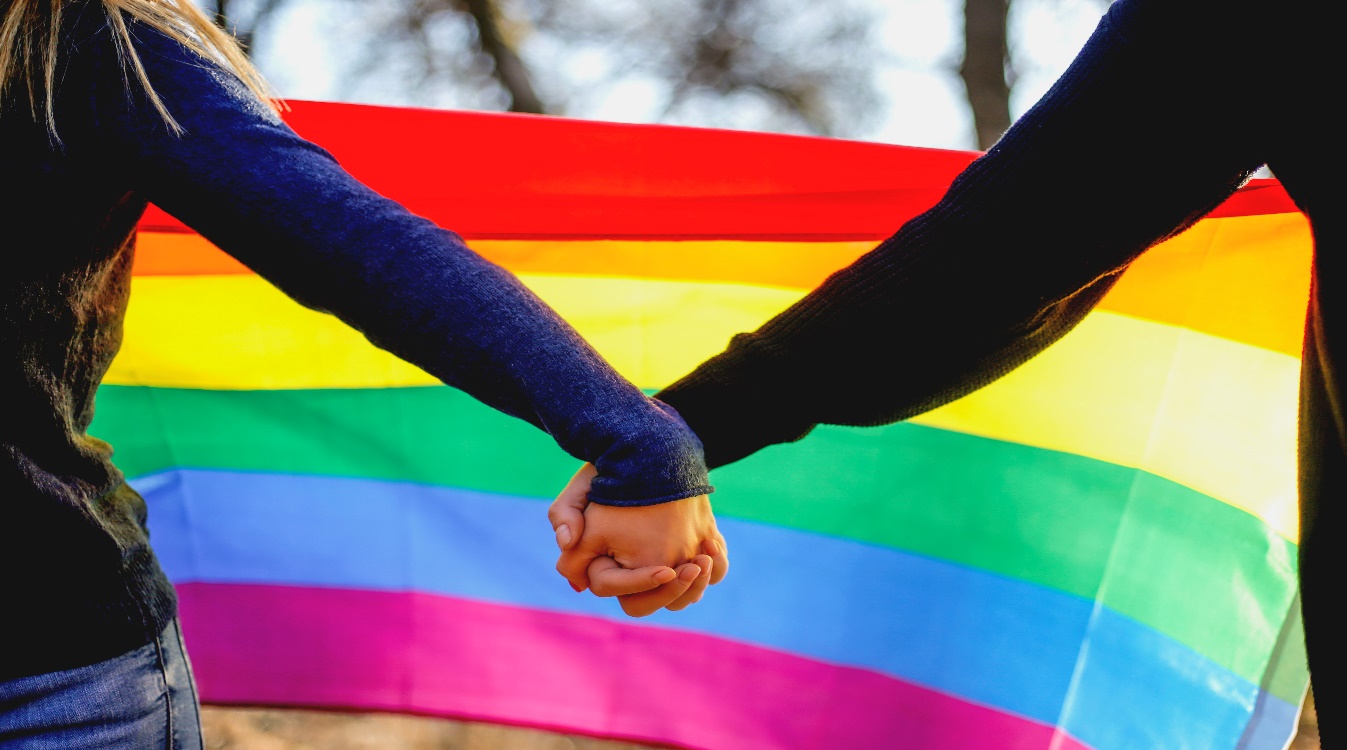 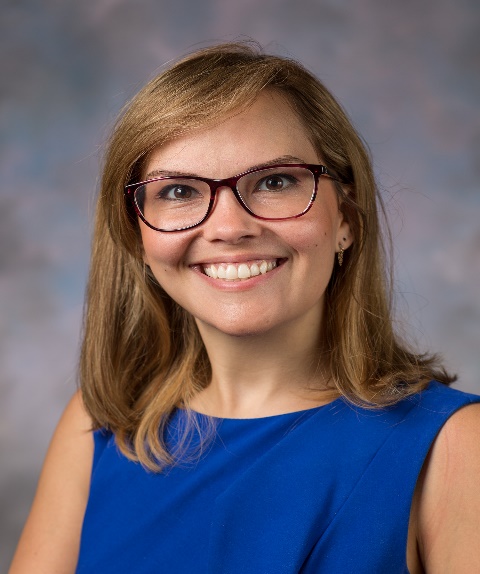 Clinical Psychologist Clinical Psychologist Clinical Psychologist Clinical Psychologist Clinical Psychologist Clinical Psychologist -------------- -------------- Clinical Psychologist Clinical Psychologist -------------- -------------- 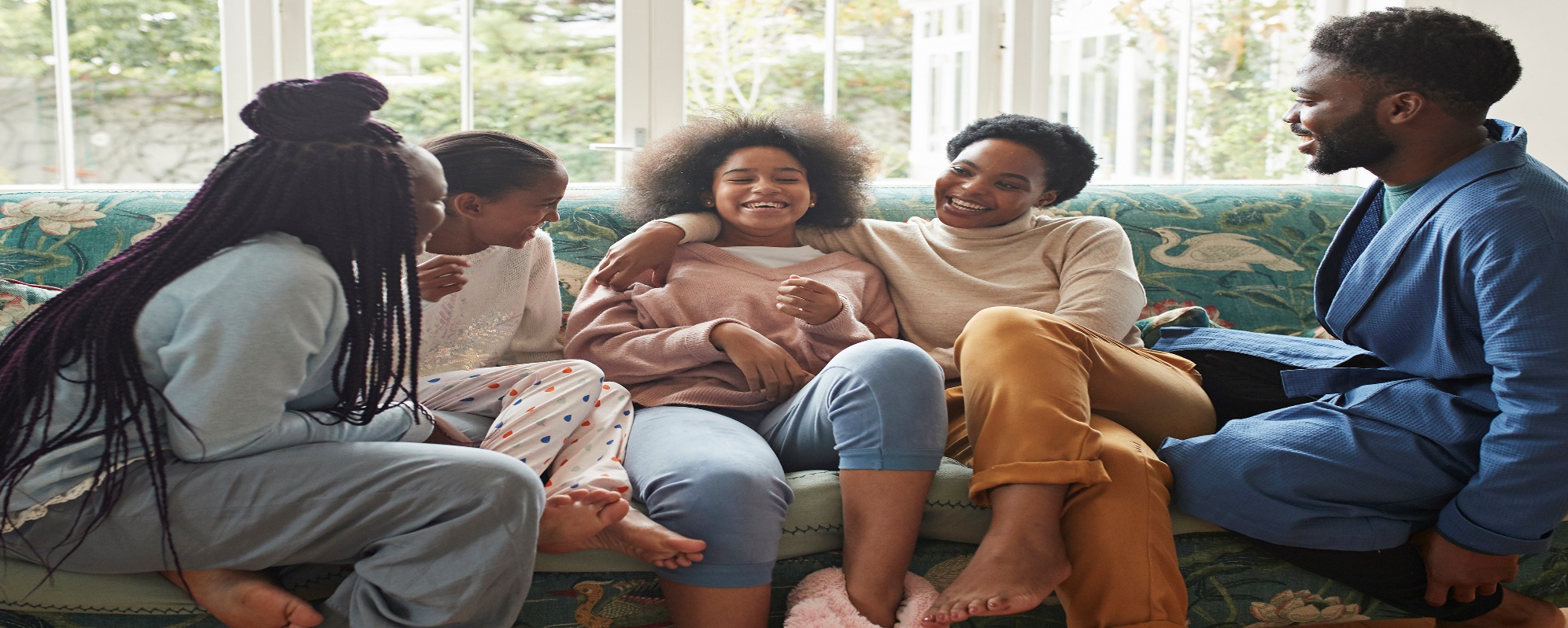 A Guide:A Guide:A Guide:A Guide:A Guide:A Guide:A Guide:-------------- -------------- -------------- 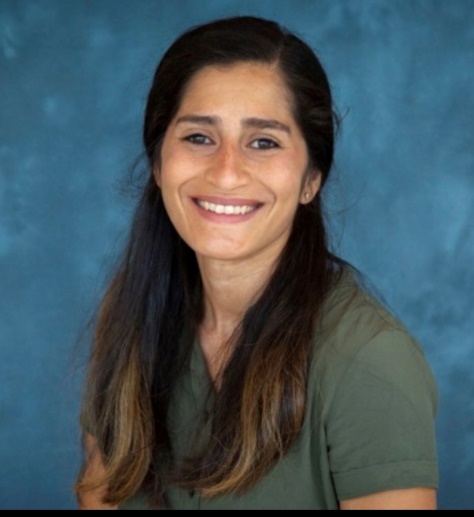 Clinical PsychologistClinical Psychologist